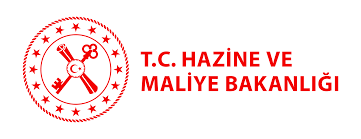  T.C. Maliye Bakanlığı                	         	 Rize DefterdarlığıİÇ KONTROL YÖNETİM KARARLILIK BEYANI(2022)Değerli Çalışma Arkadaşlarım,5018 sayılı Kanun ile ülkemizde uygulanmaya başlayan kamu mali yönetimi ve kontrol anlayışı, faaliyetlerin etkili ekonomik ve verimli bir şekilde yerine getirilmesi, bunun sayesinde idarenin hedeflerine ulaşması ve tüm bu süreçte saydamlık ve hesap verebilirliğin sağlanması üzerine kurulmuştur.Bu kapsamda; kamu idarelerinde stratejik planlar ile hem orta ve uzun vadeli amaç ve hedefler ortaya konulmakta hem de üst politika belgelerinde yer alan öncelikler ile bağlantı kurulmaktadır. Yıllık olarak hazırlanan performans programları aracılığı ile de bu amaç ve hedeflerin gerçekleştirilmesine yönelik performans hedefleri ve göstergeleri tespit edilmekte ve bu hedeflere ulaşmak için kaynak planlaması yapılmaktadır. İç kontrol sistemi ile de idarenin bu planlamalara uygun bir biçimde faaliyetlerini sürdürebilmesini sağlayacak mekanizmalar kurulmakta ve güçlendirilmektedir. Gerek üst politika belgelerinde gerekse idari belgelerde, kamu mali yönetiminin güçlendirilmesi öngörülmektedir. Defterdarlığımız Müdürlüklerinde 2022 Yılında Yürütülecek Bazı Önemli FaaliyetlerDefterdarlığımıza bağlı müdürlüklerde hazırlanan operasyonel planlara (yıllık iş planlarına) uygun olarak yürütülecek bazı önemli faaliyetler aşağıda gösterilmiştir.1) Muhakemat Müdürlüğü Faaliyetleri- Defterdarlıktan veya genel bütçe kapsamındaki birimlerden sorulan işlerin hukuki gerekleri hakkında mütalaa vermek, - İl ve bağlı ilçelerdeki Hazineye ait tüm davalarla, genel bütçe kapsamındaki dairelere ait hukuk ve ceza davaları ile icra işlerinin ait olduğu makam ve mercilerde takip ve savunmasını yapmak, - Özel kanunlarında ayrıca tebliğ mercii gösterilmemiş olan Hazineye ait adli ve idari yargı mercileri, hakemler, icra daireleri ve noterler tarafından yapılacak tebliğleri kabul ederek hukuki gerekleri hakkında ilgili daireye gereken bildirimleri yapmak, - İl ve bağlı ilçelerdeki hukuki danışmanlık ve Muhakemat hizmetlerini takip etmek, denetlemek veya müşavir hazine avukatları ve hazine avukatları tarafından denetletmek ve düzenlenecek raporları Bakanlığa göndermek, - Bakanlığa ait idari davalarda Bakanlığı temsil etmek, mali konuları içeren ve Hazineyi ilgilendiren idari davalara ait olmak üzere genel bütçe kapsamındaki dairelerin hazırladıkları savunmalar üzerinde gereken hallerde hukuki görüş bildirmek,2) Muhasebat Müdürlüğü Faaliyetleri   Muhasebe Müdürlüğümüzce Kamu harcamalarının etkinliğinin artırılması ve kamu mali yönetiminde kullanılan bileşim sistemleri altyapılarının entegre edilmesi amaçlarına yönelik olmak üzere, “Bütünleşik Kamu Mali Yönetim Bilişim Sistemi” nin ilk adımını oluşturan Yeni Devlet Muhasebesi Sistemi ile Yeni Harcama Yönetim Sistemi’nin (MYS) kamu kurum ve kuruluşlarına entegre edilmesi çalışmalarına ağırlık verilecektir.3) Personel Müdürlüğü Faaliyetleri                   İnsan kaynakları yönetimine uygun olarak Bakanlık personelinin nicelik ve niteliğini artırmak ve geliştirmek hedefi doğrultusunda, personelin eğitim ihtiyacının tespit edilip planlamasının yapılması kariyer geliştirme olanaklarını artıracaktır. Çalışanlara yönelik eğitim uygulamalarının yaygınlaştırılması, bilgi ve beceri düzeyinin yükseltilmesi ile insan kaynakları verimliliğinin artırılması mümkün olacaktır. Eğitim uygulamalarında katılımcıların aynı içerik ve standartta eğitim almaları sağlanacaktır.                   İnsan kaynakları yönetimi anlayışı çerçevesinde planlama ve uygun personelin istihdamı, Personel Müdürlüğümüzün amaç ve hedeflerine ulaşmasına katkı sağlayacağından planlama çalışmalarına önem verilecek ve personelin nicelik olarak artırılmasına çalışılacaktır.   Defterdarlık teşkilatında yer alan birimler arasında mevcut insan kaynağının dengeli dağılımını sağlamaya yönelik standartların belirlenmesi ve birimler arası işbirliğinin artırılması da insan kaynaklarının geliştirilmesini ve kurumsal kapasitenin artmasını sağlayacaktır.Defterdarlıklar 2022-2023 Kamu İç Kontrol Standartlarına Uyum Eylem Planı’na göre 2022 Yılında Gerçekleştirilecek Bazı Eylemler İç Kontrol Kararlılık Beyan’ında yer alan hususlar, üçer aylık dönemler itibariyle izlenecek ve müdürler tarafından Ocak ve Temmuz aylarında personeliyle birlikte değerlendirilecektir.Görev tanımları gözden geçirilerek güncel tutulacaktır. Defterdarlığımızda devredilen yetkiler gözden geçirilecek ve personele duyurulacaktır. Her müdürlükte, Ocak ve Temmuz aylarında personelin görüşlerinin alınması amacıyla toplantılar yapılacaktır.Her müdürlükte, Şubat ayı içerisinde risk değerlendirme çalışmaları yapılacak ve risk eylem planları hazırlanacaktır.Etik haftasında etik konulu seminer/konferans düzenlenecektir. Defterdarlık personeli için iç kontrole yönelik bilgilendirme konferansları düzenlenecektir. Defterdarlıklar için Bakanlıkça oluşturulacak yeni internet/intranet sayfalarında yer alacak olan iç kontrol sekmesine gerekli belge ve dokumanlar yüklenecek ve iç kontrol sekmesi güncel tutulacaktır.Defterdarlığımız yöneticileri tarafından Kasım ayında risk yönetim anketi doldurulacaktır. Defterdarlık iç kontrol öz değerlendirme anket ve çalıştayları yapılacaktır.Operasyonel planlar (yıllık iş planları) hazırlanacak, güncel tutulacak ve her üç ayda bir izleme raporu alınarak tarafıma sunulacaktır.Kâğıt ortamında bulunan evrakın elektronik belge haline dönüştürülmesi ve elektronik arşivleme çalışmaları yapılacaktır.Rize Defterdarı olarak bu hususları yakından takip edeceğimi beyan eder, tüm yönetici ve personelimizin de bu çalışmalarda gerekli gayret ve hassasiyeti göstermelerini önemle rica ederim. 17/01/2022(İmza)Mehmet DOĞAN                                                                       Rize Defterdarı